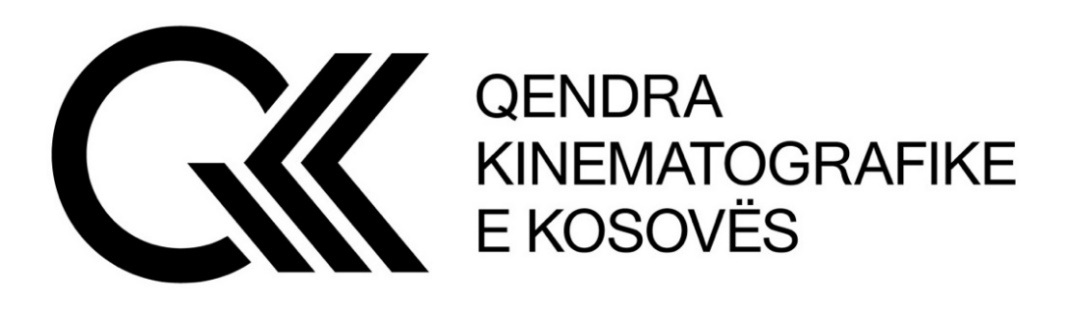 LISTA  E PROJEKTEVE TË CILËT I KANË PLOTËSUAR KRITERET ADMINISTRATIVEKONKURS PËR BASHKËPRODHIM MINORITAR PËR FILM TË METRAZHIT TË GJATË (mbi 60 minuta)KONKURS PËR FILM TË METRAZHIT TË GJATË - TË REGJISORËVE DEBUTANT  (mbi 60 minuta)KONKURS PËR FILM TË METRAZHIT TË GJATË – ARTISTIK (mbi 60 minuta) KONKURS PËR FILM TË METRAZHIT TË GJATË – DOKUMENTAR (mbi 60 minuta)KONKURS PËR FILM TË METRAZHIT TË SHKURTËR - ARTISTIK (nёn 30 minuta) KONKURS PËR FILM TË METRAZHIT TË SHKURTËR – DOKUMENTAR (nёn 30 minuta) KONKURS PËR FILM TË SHKURTËR - TË ANIMUAR (nёn 30 minuta) KONKURS PËR ZHVILLIM TE SKENARIT, PËR FILM TË METRAZHIT TË GJATË (ARTISTIK DHE TË ANIMUAR) - (mbi 60 minuta) KONKURS PËR POSTPRODUKSION PËR FILM TË METRAZHIT TË GJATË -ARTISTIK DHE DOKUMENTAR (mbi 60 minuta) ZHVILLIM TE PROJEKTIT, PËR FILM TË  METRAZHIT TË GJATË (ARTISTIK, DOKUMENTAR DHE TË ANIMUAR)KONKURS PËR FILM TË SHKURTËR STUDENTOR Emri i projektit Shtëpia filmikeProducenti Regjisori Skenaristi Sekreti i Kodres se ZhveshurSaq Pictures Kastriot Saqipi & Gani VeseliIgor AleksovGoce CvetanovskiNëna është gjallë sotMobius Bujar KabashiJosip LukicJosip LukicThe Limal StateKatharis Leart RamaMadison Elizabeth GwiinMadison Elizabeth GwiinGjenerali dhe FluturaThumbs UpIsmet SijarinaAntonio MitrikeskiVenko AndonovskiMarrëveshjaGegnia Film Valon JakupajSenad AbduliSenad AbduliA warm SeptemberAjo Pictures Ujkan Hysaj Vlastimir Sudar Vlastimir SudarLeskovikMayfly ProductionMjellmë IstrefiArthur MichellArthur MichellFiresAdded Value FilmsLiridon CahaniEleonora VeninovaJovana BojovicOur SchoolsNala FilmsLiridon CahaniToni CahunekToni CahunekConsequence of FreedomEagle Eye Films KosovaEshref DurmishiLorin TereziLorin TereziAjalFrameArben Shala Arben ThaqiArben ThaqiDëshmitarja e funditTaraamGenc Berisha Merita Cocoli Merita Cocoli NdoshtaShkupi FilmKastriot Abdyli & Mirjeta BaraliuKastriot AbdyliSimeon DamevskiEmri i projektit Shtëpia filmikeProducenti Regjisori Skenaristi ZanushjaB n’KATRORBurim BaftiuSabri PajazitiSabri PajazitiAktori në kutiAKT ProductionMentor ZymberajMirak ZymberajMentor ZymberajViolent ShadowU CallBesim AjetiShkelzim SylejmaniShkelzim SylejmaniNderimi i fundit Plisi Film Izet MorinaMentor Spahiu Mentor Spahiu Për sa t’ketë det; As long as there is seaCan and CamAurela KadriuSovran NrecajSovran NrecajEmri i projektitShtëpia filmikeProducentiRegjisoriSkenaristiSa o  Roma BaboAS FILMArben BajraktarajAgim SopiAlbana MujaMulliri i erësCine ProBlerim GjinovciIsa QosjaZymber KelmendiTokë e ZënëStone ProductionBekim GuriArdit SadikuArdit Sadiku ZbardhjeVera FilmsAres ShportaKaltrina KrasniqiDoruntina BashaThe liberation warKras Production Fahri KrasniqiLouis MandylorKelly Lynn ReiterKësulkuqja, përrallë për të rriturBard and BrosBen ApolloniBen ApolloniAg ApolloniTifoziLand Film StudiosHaziri HaziriDurim KryeziuArian KrasniqiMuslimaniBalkan Film Ilir HarxhiIlir HarxhiEnver PetrovciLulePlan Bee FilmsValmira HyseniEdon RizvanolliEdon RizvanolliDoubleAdded Value FilmsLiridon CahaniGianluca LumientoErik GustavsonBankieri Maximus TeamBlerdi MalushiBlerdi Malushi & Edmond TopiValina MucolliDrita Iliria Film Besar Zahiti Luan Kryeziu Luan Kryeziu East of Limbo OrëZanëValbonë RrahmaniLuana Bajrami Luana BajramiKthimi në Mal Crossing Bridges Production Casey Cooper Johnson Antoneta Kastrati Antoneta Kastrati Emri i projektit Shtëpia filmikeProducenti Regjisori Skenaristi Magjja e HasitArbanon Film HouseBurim MustafaMahir MusliuPëllumb ÇollakuRilindasi i funditDardania Press Gani MehmetajArtur TahirajGani Mehmetaj dhe Artur TahirajRugby DreamsKandërrHaris AlijaEdin AlijaKëngët e popullitCabins of Art ‘Shotorr’Fatlinda HyseniDonjeta HyseniDonjeta HyseniBukuria e GomaritUnseenIlir HasanajDea GjinovciAsllan GjinovciNegocimi i PaqësFigurina Films Mentor Berisha Besim UgzmajliJeton NezirajKosova dhe esport, histori sukseseTaraamDren BerishaGenc Berisha Labeat FejzaLifescape: Symphony of seasonsThird Eyes Pictures Faton Mustafa & Sami MustafaSami MustafaSami Mustafa Takimi në Qiell Tri dritare Rrezarta Rashiti Arbër Krasniqi Arbër Krasniqi Emri i projektit  Shtëpia filmikeProducenti Regjisori Skenaristi GjakuDjemt e AbdullahitMilot HoxhaDina MorinaMilot HoxhaAto dhe AtoDegjenerataPetrit UkëhajdarajTanju SuleymanTanju SuleymanBibliotekaShtëpia Filmike DielliBrahim BashaGëzim HasaniAntigona SalihuNderaTempus PicturesFis CahaniEndrit QarolliEndrit QarolliMake the best of itFilumSara RafunaVisar JusufiVisar JusufiNë shtëpiVenita ProductionShkelzen MarevciAli KrasniqiShkelzen Marevci & Ben ApolloniSytë e BernësKandërrTrëndelinë HaliliErmal GërdovciPatrik LekajAlong - BashkëCine ProBlerim GjinovciGranit DragajGranit DragajLife after a lifetime and endless re-birthsKatharis Redon KikajLeart RamaLeart RamaGjaktëftohtëBKZ ProductionZgjim BaraliuArbër DyrmishiZgjim Baraliu & Arbër DyrmishiDadaOmiz Film Kreshnik MalushajAlma QoqajAlma QoqajSOSLittle House Production Almir SuhodolliAnita MorinaAnita MorinaBetween walls and wondersFilm MissionElhami GjeliLoreta BerbatovciLoreta BerbatovciCall Center B n’katrorErson ZymberiBurim BaftiuBurim BaftiuDashnisëMayfly ProductionsMjellmë IstrefiAgnesa BeleguAgnesa BeleguValëveTokë e Qiell ProductionsNjomza NilaAlbana NilaAlbana NilaVdekalogsPërnimeArbër SalihuLikane CanaArbër Salihu Melodia e një ëndrreDream Films ProductionPërparim Bajrami Valdrin FetahuValdrin Fetahu & Kaltrina Pacolli Me kon ke shku në peshkim Armadale LandingDukagjin Podrimaj Noar SahitiNoar Sahiti BaltëCircle ProductionBesnik Krapi Genc PërmetiEvis GjoniKasolljaEvent Recording AgencyAgron Berisha Geris FilipiBardha EtemiMajat e gishtave OMXhemajl AvdyliXhemajl AvdyliRobert Wilton Milimeters4pt Films Blerta IsmailiBrilan PirevaBrilant PirevaOverthinkingUliks Film Agron KelmendiIlir Kabashi Albina MucajTaxiInax Studio Ekrem XaniEkrem XaniArlinda IbishiVetem pse jam Rom Shkupi Film Venera Abdyli Kastriot Abdyli Hamdi Rashiti Këpucet MashikeEureka Film Ganimete SavaBurim Haliti Burim Haliti Deltar Kosova Visual Art Production Afrim Mucaj Ibër DeariAfrim Mucaj Sanguis Duke Entertainment Armond Morina Besart Sllamniku Besart Sllamniku Lodra Trungu Creative Studio Kushtrim KrasniqiFatlum HaziriFatlum HaziriKundër RrymësPema ProductionAvni DalipiArlind IslamiAlban GoranciEmri i projektit Shtëpia filmikeProducenti Regjisori Skenaristi Crossroads of dreamsRed CorporationXheraldina KrasniqiArbër GjoniArbër GjoniMua besoj më shpëtoj portreti038 Studio Edon Rizvanolli Alban MujaAlban MujaHeshtja e traumësSpectra ProductionMihane BerishaXhuljo TringoskiKaltrina Rexhepi DragushaILL - ENDOWEEDMobiusBujar KabashiAurela BerilaAurela BerilaKrimi i padënuar që fletVo Production Valdete OsmaniValdete OsmaniValdete Osmani124XDurim KlaiqiDurim KlaiqiDurim KlaiqiDurim KlaiqiProject Drini Ferdi Limani B.I.Ferdi LimaniFerdi Limani Ferdi Limani Jeta e natës në Prishtinë Joy Media Besart Hoxha Agon Lila Agnesa Mehanolli Grand Echos – Jehona e Grandit Circles Leonora ÇerretiRudina Hoti Rudina Hoti Emri i projektit Shtëpia filmikeProducenti Regjisori Skenaristi DjepiValmir Tertini B.I.Gladiola DonaValmir TertiniValmir TertiniRojtare i dëbores TitotoonPopFatlum NeziriFatlum NeziriFatlum NeziriTrough the cracks TitotoonPopJeta Sokoli Jeta Sokoli Jeta Sokoli Beyond the horizoneTitotoonPopRedon Sejdiu Redon SejdiuRedon Sejdiu ANTOPIAEnis E. PreshevaArber BixhakuEnis Presheva Enis PreshevaAbetarjaEdin Susuri B.I.Edvin SusuriEdvin SusuriEdvin SusuriTron dhe AureliaDigital DimensionJeton LaknaJeton LaknaPashtrik BrahajEmri i projektit Shtëpia filmikeProducenti Regjisori Skenaristi Dje, sot edhe nuk i dihet kurrëFILUMVisar JusufiMirë se erdheNala Films Fis CahaniOdeta ÇunajOdeta ÇunajHeshtja kurrë nuk është e artëIkone StudioValon BajgoraBlerta BasholliVisar Krusha – Blerta BasholliNë AjërCMBMentor ShalaNorika SefaNorika SefaFushataMegalodon PicturesDiellza BeqajDiellza BeqajBerberiFilm MissionJeton AhmetajJeton AhmetajTehu3Z Hynor VitijaHynor VitijaUdhëkryqFatbardha Zyberi B.I.Fatbardha ZyberiFatbardha ZyberiEskadronët e vdekjesLand Film StudiosHazir HaziriHazir HaziriPureTusk Motion PicturesRita KrasniqiRita KrasniqiRita Krasniqi XhimSnatchNjomza TmavaAgon MehmetiAgon MehmetiHekurishtjaART FRAMEXhelal HalitiPëllumbat rrotulluesAjo Pictures Ujkan HysajFadil Hysaj Bëje ose vdisProduksioni Meri 007Besnik RrahmaniBesnik RrahmaniPeter AnswersWaveMaker FilmsValbona JashariValbona JashariValbona JashariArmiku I PrishtinësCircle ProductionBesnik Krapi Jeton Neziraj FushataMegalodon Picutes Diellza BeqajDiellza BeqajMaria Figurina Films Besim Ugzmajli Besim UgzmajliGjallë Can and CamRebeka QenaRebeka QenaPasojat e sekreteve të fshehuraOn Bros Production Naser RafunaGenc Berisha Naser RafunaVrasja e njeritu të ligjit In My Country Post Production Gazmend Nela Gazmend Nela Vajza In My Country Post Production Eki RrahmaniJeton KulinxhaD-U-B-R-A-V-AThumbs Up Ismet SijarinaIsmet SijarinaIsmet SijarinaNën hijen e kishës Kroni Film Lulzim RashitiZANAASHAAlban ZogjaniEmri i projektit Shtëpia filmikeProducenti Regjisori Skenaristi ParkuTEUTA PRODUCTION COMPANYTeutë KrasniqiSabidin AliHaqif Mulliqi / Getoarbë Mulliqi BojajI have never been on an airplaneKatarzë FilmsDardan Hoti Redon KikajRedon KikajOdiseja e Gëzimit Plan Bee Film Valmira Hyseni Zgjim Terziqi Zgjim Terziqi Sex before churchGegnia Film Zgjim Jashari & Valon JakupajAlexandru BorcheschuAlexandru Borcheschu Cikli In My Country Post Production Gazmend NelaErkan TahhusogluErkan Tahhusoglu Cabaret Total Arch Film Rron Ismajli Roy Assaf Roy Assaf & Omri VanessenKarma Prolog Film Edona KeçmeziEsar Fejza Esar Fejza Emri i projektit Shtëpia filmikeProducenti Regjisori Skenaristi Icognito Plan Bee Film Zgjim TerziqiZgjim TerziqiZgjim TerziqiMizaj e MajitISSTRAShkumbin IstrefiMjellmë IstrefiMjellmë IstrefiVandalFilmtoryIlirjan HimajIlirjan HimajIlirjan Himaj Imazhe të humbura SK Pictures Samir Karahoda Samir KarahodaEmri i projektit Shtëpia filmikeProducenti Regjisori Skenaristi Dera e dolosit Shkurt e Shqip ProductionArtiola GashiArtiola GashiHynor Vitia Hermits Game Shkurt e Shqip Artiola Gashi Arlind Islami Arlind Islami Njëzet Tentakula Zhaneta Xhemajli Blina Mani Blin Mani Qërshitë e paharruara Shqiprim Beqiraj B.I.Shqiprim Beqiraj Fatlinda Hyseni Fatlinda Hyseni Shpresa KëpucaIlir Muharremi Ilir Muharremi Arebresha Krasniqi The UnderdogDita Shaqiri B.I.Fjolla Shaqiri Dita Shaqiri Dita Shaqiri RrëmujaD and A Film Arta DodaAlban KaçiuPenesta MulliqiKur Storja vjen nga ajriSaq PicturesBleron HevziuJon SaqipiJon SaqipiEmaMuzgu i errëtArti HetemiMelos GashiMelos Gashi